Ocet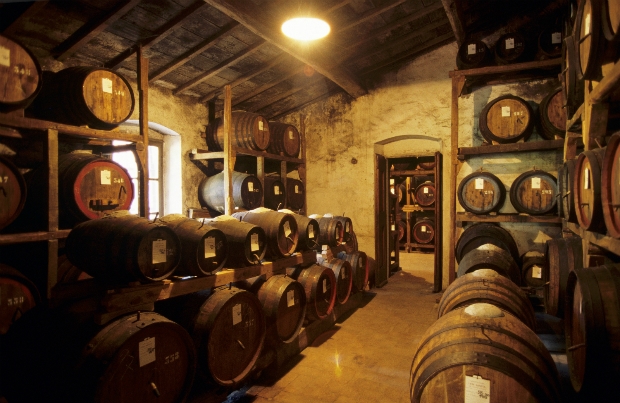 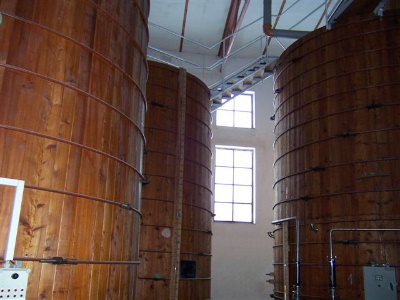 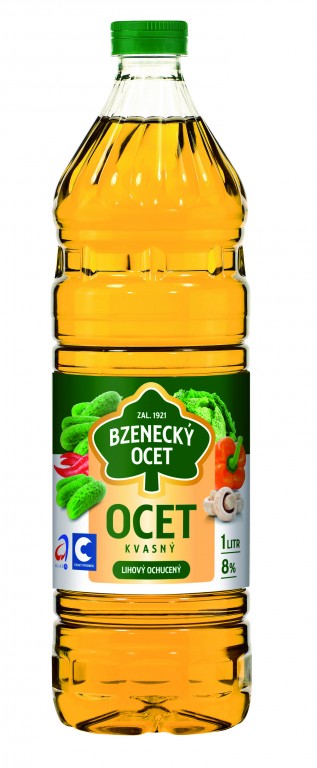 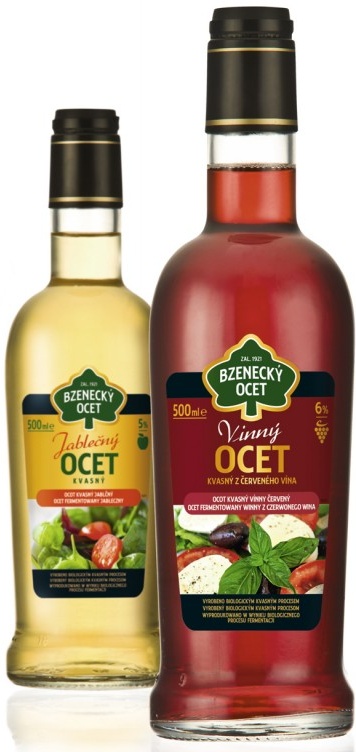 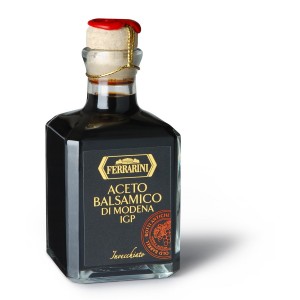 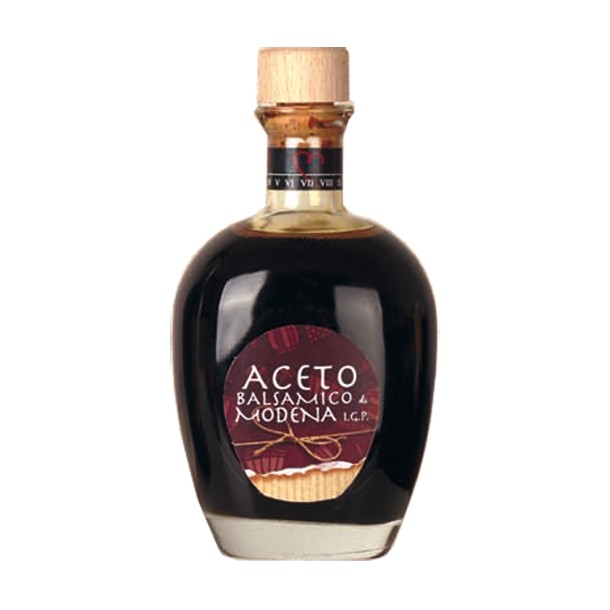 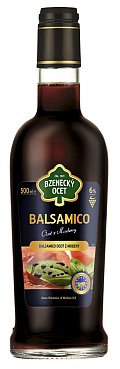 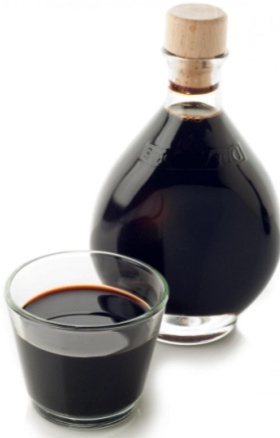 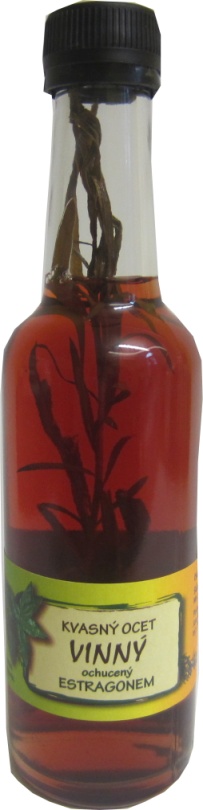 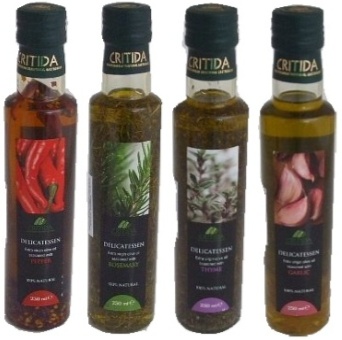 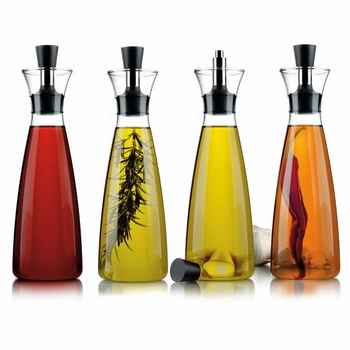 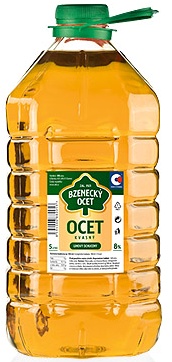 